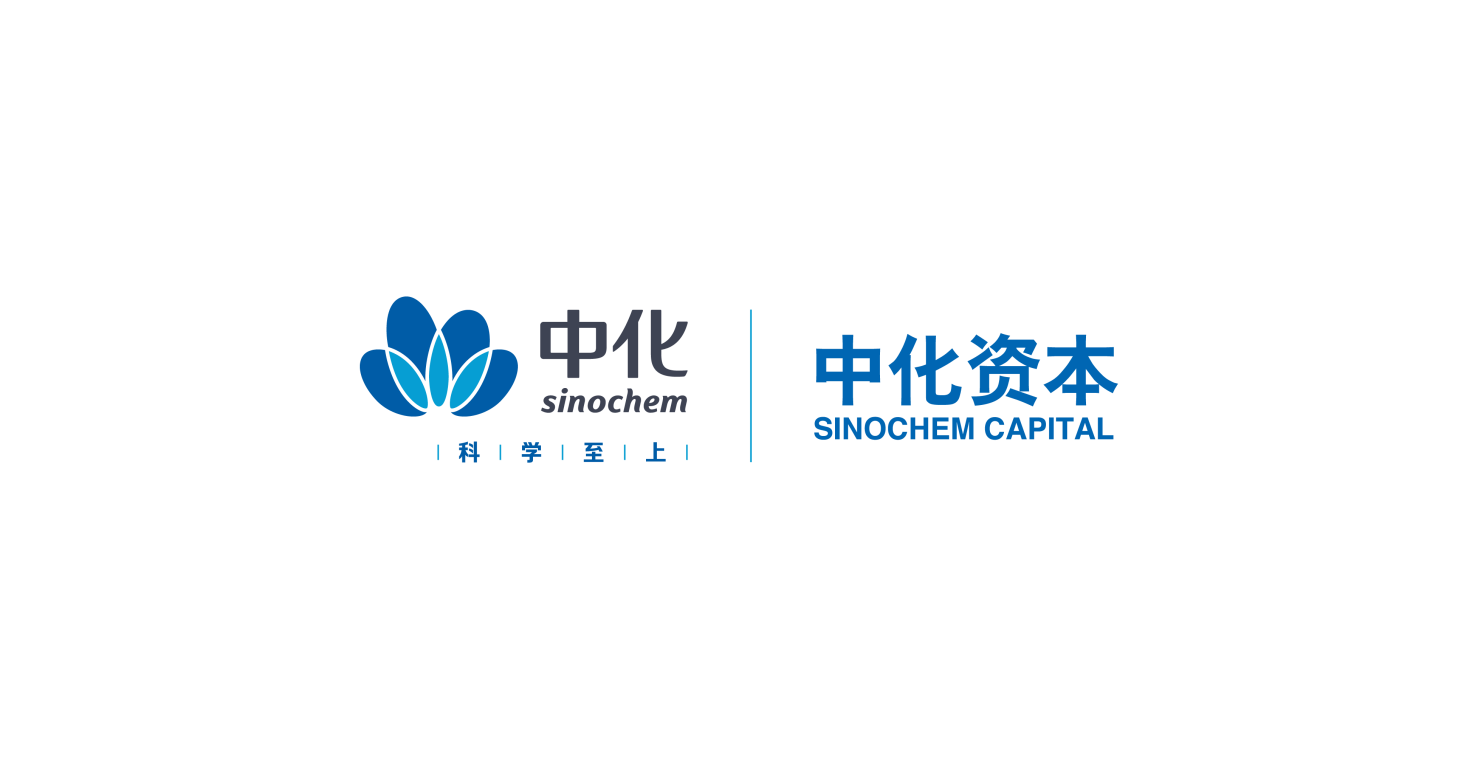 MAP粮经农资“千万计划”供应商入围项目标段一招标文件项目编号：0747-2160SCCZA141/01招标人：中化现代农业有限公司招标代理机构：中化商务有限公司 二O二一年九月目  录第一章  投标邀请	3第二章  投标资料表和投标人须知	6一、投标资料表	6二、投标人须知	10一、说明	101.	概述	102.	*合格的投标人	103.	投标费用	104.	通知	10二、招标文件	105.	招标文件构成	106.	投标前招标文件的澄清和修改	11三、投标文件的编制	117.	投标文件的语言和计量单位	118.	投标文件的构成	119.	投标文件的式样和签署	1210.	投标报价	1211.	投标有效期和投标保证金	12四、投标文件的递交	1412.	投标文件的密封和标记	1413.	投标截止时间	1414.	投标文件的修改与撤回	14五、开标	1515.	开标	15六、评标	1516.	组建评标委员会	1517.	投标文件初审	1518.	投标文件的澄清	1619.	投标文件的详细评审	1720.	确定入围供应商	1721.	项目废标处理	17七、授予合同	1722.	入围通知	1723.	签订合同	1724.	招标代理服务费	1825.	履约保证金	1826.	保密条款	18第三章  评标方法和评标标准	19第四章  技术要求	22第五章  采购合同	23第六章  附件	28附件1  投标函格式	28附件2  开标一览表	30附件3  技术条款偏离表格式	31附件4  商务条款偏离表格式	32附件5  法定代表人授权书格式	33附件6  投标保证金承诺函	34附件7  招标服务费承诺函	35附件8  投标人情况表	36附件9  资格证明文件	37附件10  评标细则提及或投标人认为需要提供的其他证明材料	38附件11  详细的技术服务响应方案和服务承诺	39附件12  价格承诺	40第一章  投标邀请中化商务有限公司（招标代理机构）受中化现代农业有限公司（招标人）的委托，就如下项目进行国内公开招标，邀请合格的投标人提交密封的投标文件。项目名称：MAP粮经农资“千万计划”供应商入围项目。项目编号：0747-2160SCCZA141/01招标人名称：中化现代农业有限公司。本项目资金来源：企业自筹。标段划分：本项目划分了2个标段，同一投标人可以参加本项目不同标段的投标。标段1招标产品：20%乙螨唑悬浮剂、45%戊唑·咪鲜胺水乳剂/悬浮剂、25%吡唑醚菌酯悬浮剂/乳油、200g/L草铵膦水剂、80%代森锰锌可湿性粉剂（具体要求详见第四章）。入围数量：入围供应商不超过3家。招标主体：本次招标人为中化现代农业有限公司，项目实施主体为中化现代农业有限公司及其分子公司，入围后由项目实施主体直接下达采购订单，付款主体及发票抬头与实际下达采购订单主体保持一致。招标说明：本次招标的入围供应商仅取得向招标人供应投标项目相关服务的资格，项目实施主体将定期对入围供应商进行价格、质量、服务等方面的评估；入围有效期：服务有效期为2年。自入围协议签订之日起两年，招标人有权在服务期满后不续签协议；通过招标后中标的供应商，应按照招标文件和投标文件中确定的商品型号配置、技术标准和服务要求，与项目实施主体签订框架协议；在入围有效期内招标人不承诺入围供应商有机会被授予实际采购合同。合格投标人的资格要求：投标人须提供有效的营业执照并具备农药生产、经营许可；投标人提供的本次招标产品的登记范围与MAP粮经重点服务作物一致，即水稻、玉米、小麦、柑橘、苹果、葡萄、草莓；(3)	投标人须提供近三年（合同签订日期自2018年9月1日-投标截止日）内至少1项合同金额为150万以上的农药类的类似项目业绩，须提供合同复印件（包含合同首页、服务内容页、合同金额页、盖章签字页）或终验收证明；(4)	投标人须提供2018-2020年企业财务报表或经第三方审计的审计报告；(5)	截止投标文件递交截止时间，投标人未被人民法院列为失信被执行人。失信人信息查询方式：中国执行信息公开网公布的失信被执行人信息（http://zxgk.court.gov.cn/shixin/）。(6)	投标人须提供一般纳税人证明，并承诺可以按国家法律法规规定开具供招标人抵扣的增值税专用发票；(7)	投标人必须从中化商务有限公司购买招标文件并登记备案。招标文件购买：招标文件发售时间：2021年9月27日至2021年10月9日。网络标书销售：登陆中化商务电子招投标平台 http://e.sinochemitc.com，领购招标文件。购标人需先进行网上注册（免费），具体步骤请参考帮助中心-招投标指南。平台标书发售技术支持电话：010-86391277。招标文件售价为人民币1000元，售后不退（邮购须另加人民币100元）。未在中化商务有限公司登记购买本招标文件的投标人，其投标将被拒绝。投标人须在投标文件递交时间截止前向招标机构交纳1万元的投标保证金。未按规定提供保证金的投标文件将被拒绝。投标截止时间：所有投标文件应于2021年10月18日上午9:30时递交至北京市西城区复兴门外大街A2号中化大厦21层第2会议室。迟到的投标文件将被视为无效投标文件拒绝接收。开标时间及地点：兹定于2021年10月18日上午9:30时在北京市西城区复兴门外大街A2号中化大厦21层第2会议室公开开标，届时请投标人派授权代表出席开标仪式。本项目招标公告仅在以下2个网站发布。以任何形式对本招标公告进行的篡改、转载或发布一律无效，中化商务有限公司不承担任何责任。（公告发布时间以中国招标投标公共服务平台为准）(1) 中国招标投标公共服务平台：http://www.cebpubservice.com/(2) 中化商务有限公司网站：http://www.sinochemitc.com/招标代理机构：中化商务有限公司地址：北京复兴门外大街A2号中化大厦（邮编：100045）业务联系人：杜江、何姗电话：010-59369627、59369330传真：010-59369136电子邮件：heshan02@sinochem.com、dujiang@sinochem.com第二章  投标资料表和投标人须知一、投标资料表投标资料表是对投标人须知的具体说明，表格中的对应条款号是对应投标人须知中的条款编号。本表加注“*”的内容若有缺失或无效，将可能导致投标无效且不允许在开标后补正。二、投标人须知一、说明概述1.1  项目概述见投标资料表第1条。*合格的投标人2.1  具有本项目实施能力，符合投标人资格要求、承认并承诺履行本招标文件各项规定的供应商均可参加投标。2.2  投标人必须是已在中国境内依法登记注册并仍有效存续的供应商。2.3  为采购项目提供整体设计、规范编制或者项目管理、监理、检测等服务的供应商，不得再参加该采购项目的其他采购活动；2.4  单位负责人为同一人或者存在直接控股、管理关系的不同供应商，不得参加同一合同项下的政府采购活动；2.5  投标人应遵守有关的国家法律、法规和条例，符合投标资料表第2条规定的资格条件2.6  本次招标对联合体投标的要求见投标资料表第3条。2.7  投标人应从中化商务有限公司购买招标文件并登记备案。投标费用 投标人应承担所有与编写和提交投标文件有关的费用，不论投标的结果如何，招标代理机构和招标人在任何情况下均无义务和责任承担这些费用。通知4.1  对与本项目有关的通知，招标代理机构将以书面（包括书面材料、信函、传真等，下同）形式或在本次招标公告刊登的媒体上发布公告的形式，向潜在投标人发出，传真和手机号码以潜在投标人购买招标文件时的登记备案为准。收到通知的投标人应以书面方式立即予以回复确认。因登记有误、传真线路故障或其他任何意外情形，导致所发出的的通知延迟送达或无法到达投标人，除非有适当的证据表明招标代理机构已经明知该项应当通知的事项并未实际有效到达且招标代理机构认为仍有条件和必要及时地再次补发通知而故意拖延或不予补发通知，招标代理机构不因此承担任何责任，有关的招标活动可以继续有效地进行。二、招标文件招标文件构成5.1  招标文件由以下六部分组成，包括：投标邀请投标资料表和投标人须知评标标准和评标方法技术要求书合同主要条款及格式附件投标前招标文件的澄清和修改任何要求对招标文件进行澄清的潜在投标人，应在提交投标文件截止时间十日前以书面形式（包括书面材料、信函、传真等，下同）通知招标代理机构。招标代理机构和招标人对需要进行答复的内容，将发布更正公告，并以书面形式通知每个购买招标文件的潜在投标人（不包括问题的来源）。招标人、招标代理机构可在提交投标文件截止时间十五日前以补充通知的方式对招标文件进行修改。招标文件的补充通知将发布更正公告，并以书面形式通知所有购买招标文件的投标人，并对其具有约束力。投标人收到补充通知后应回函确认。为使投标人编写投标文件时，有充足时间对招标文件的修改部分进行研究，招标人可依法酌情延长投标截止日期，在招标文件要求提交投标文件的截止时间三日前，将变更时间书面通知所有招标文件收受人，并发布更正公告。招标人、招标代理机构一旦对招标文件作出了澄清、修改及/或进行其他答复，即刻发生效力，有关的补充通知、澄清文件应当作为招标文件的组成部分，对所有潜在投标人均具有约束力。招标人、招标代理机构将视情况确定是否有必要安排所有已购买了招标文件并登记备案的潜在投标人踏勘现场，相关要求见投标资料表第4条。招标人、招标代理机构将视情况确定是否有必要召开标前会，相关要求见投标资料表第5条。三、投标文件的编制投标文件的语言和计量单位投标人提交的投标文件（包括技术文件、电子投标文件和投标资料、图纸中的说明等）以及投标人与招标代理机构就有关投标的所有来往函电均应使用中文简体字。投标文件所使用的计量单位，应使用国家法定计量单位。投标文件的构成投标人编写的投标文件应包括但不限于投标资料表第6条中列名的内容，其中加“*”项目若不满足要求，将导致投标无效，且不允许在开标后补正。投标人必须保证投标文件所提供的全部资料真实可靠，并接受评标委员会对其中任何资料进一步审查的要求。投标文件的式样和签署投标文件规格幅面使用A4规格纸张，按照招标文件第六章规定的顺序，统一编目编码装订。由于编排混乱导致投标文件被误读或查找不到，其责任应当由投标人承担。投标文件装订采用胶订或线订形式，不得采用活页装订，否则将被视为无效投标。投标人在投标文件及相关文件的签订、履行、通知等事项的书面文件中的单位盖章、印章、公章等处均仅指与当事人名称全称相一致的标准公章，不得使用其它形式（如带有“专用章”等字样的印章），否则将被视为无效投标。投标文件的正本需打印或用不褪色墨水书写，在适当的位置填写投标人全称并加盖公章，并由投标人法定代表人或经正式授权的投标人代表签署全名或加盖本人签名章。不符合本条规定的将被视为无效投标。投标人授权代表须将以书面形式出具的“法定代表人授权书”附在投标文件中。投标文件的副本可以是正本的复印件。投标文件应字迹清楚，内容齐全，不得涂改或增删。任何行间插字、涂改和增删，必须有投标人公章及投标文件签字人签字方为有效。投标人应按投标资料表第7条规定的份数准备投标文件，每套投标文件须清楚地标明“投标文件正本”、“投标文件副本”、“电子文档”。一旦正本和副本不符，以正本为准；电子文档和纸质文件不符，以纸质文件为准。投标报价10.1  报价方式见投标资料表第8条。10.2  所有投标报价均以人民币元为计量单位。只要投报了一个确定数额的总价，无论分项价格是否全部填报了相应的金额或免费字样，报价应被视为已经包含了但并不限于各项相关服务等的费用和所需缴纳的所有价格、税、费，并且报价应该被视为已经扣除所有同业折扣以及现金折扣。在其它情况下，由于分项报价填报不完整、不清楚或存在其它任何失误，所导致的任何不利后果均应当由投标人自行承担。10.3  投标人投报多包的，应对每包分别报价并分别填报投标总价格表。10.4  本次招标不接受可选择或可调整的投标和报价，任何有选择的或可调整的投标方案和报价将被视为无效投标。最低的投标报价不能作为中标的保证。投标有效期和投标保证金11.1 投标有效期为自投标文件递交截止日期起90天，投标有效期比90天短的投标文件将被视为非响应标而予以拒绝。在特殊情况下，在投标有效期截止之前，招标代理机构可要求投标人同意延长投标有效期。这种要求与答复均应以书面形式提交。投标人可拒绝招标代理机构的这种要求，其投标保证金将予退还。接受投标有效期延长的投标人将不会被要求和允许修正其投标，而只会要求其相应地延长其投标保证金的有效期。在这种情况下，本须知内有关投标保证金的退还和不予退还的规定将在延长了的有效期内继续有效。投标保证金应作为投标文件的一部分，投标保证金有效期与投标有效期一致。投标人需同时提供退款银行详细信息。投标保证金的金额应满足投标资料表第9条规定的标准。投标保证金应采用电汇形式，必须保证在开标前将足额保证金汇到招标代理机构账户，并在投标时递交电汇底单复印件加盖投标人公章以证明投标保证金缴纳情况，否则将被视为投标人未提供投标保证金。（1）投标保证金的形式：投标人须以单位名义，从投标人的基本账户按照电汇方式汇至投标保证金收款账户，否则投标将被否决（其他方式均不接受）：投标保证金收款账户获取方式：登录【中化商务电子招投标平台】，点击【获取文件及电子发票】菜单，点击【子账号查看】按钮，查看投标保证金收款账户信息（为23位银行帐号），该账户仅供本次投标使用。招标代理机构不接受以个人名义提交的投标保证金。投标人参加多个包件的投标，电汇投标保证金时，须按包件单独电汇。（2）投标保证金有效期应当与投标有效期一致。（3）提交投标保证金而产生的所有费用均由投标人自行承担。投标保证金是为了保护招标代理机构和招标人免遭因投标人的不当行为而蒙受损失。下列任何情况发生时，投标保证金将不予退还给投标人：在投标有效期内投标人撤销其投标的；中标后无正当理由不与招标人签订合同的；将中标项目转让给他人，或者在投标文件中未说明，且未经招标人同意，将中标项目分包给他人的；拒绝履行合同义务的；中标人未按照本投标人须知第25款之规定提交履约保证金（如需要）；或中标人未按照本投标人须知第24款之规定提交招标代理服务费。凡没有根据上述规定附有投标保证金的投标，招标代理机构将拒绝接收投标人的投标文件。未中标人的投标保证金，招标代理机构将在确定中标结果后五个工作日内予以退还。中标人的投标保证金将在采购合同签订后五个工作日内予以退还。四、投标文件的递交投标文件的密封和标记投标人应将投标文件正本和所有的副本、电子版本分别密封装在单独的信封中，并在信封上标明 “正本”、“副本”、“电子版本”字样。所有的信封封皮上均应清楚注明：招标项目编号、项目名称、投标人名称及“在（开标时间）之前不得启封”的字样。信封封口处应有投标人代表的签字及投标人公章。为方便开标，投标人应将开标一览表和投标保证金分别单独密封提交（各放在一个单独的信封内），并在信封上分别标明“开标一览表”和“投标保证金”字样。如果投标人未按上述要求对投标文件密封及加写标记，招标代理机构对投标件的误投或过早启封概不负责。对由此造成提前开封的投标文件，招标代理机构有权予以拒绝，并退回投标人。投标截止时间招标代理机构接收投标文件的截止时间及地点见投标资料表第10条。投标文件须按照招标文件规定的时间、地点送达，在投标截止时间以后送达的投标文件，为无效投标文件，招标代理机构应当拒收。招标代理机构可以依法酌情延长投标截止时间。在此情况下，招标人和投标人受投标截止时间制约的所有权利和义务均应延长至新的投标截止时间。投标文件的修改与撤回投标人可以在投标截止时间前，对所递交的投标文件进行补充、修改或者撤回，并以书面形式通知招标代理机构。投标人撤回投标的要求应由投标人法定代表人或投标人代表签署，补充、修改投标文件的书面材料，应当按照招标文件要求签署、盖章，作为投标文件的组成部分，密封送达招标代理机构，同时应在封套上标明“修改投标文件（并注明项目编号）”和“在（开标时间）之前不得启封”的字样。从投标截止时间至投标有效期截止前，投标人不得撤销或修改其投标，否则其投标保证金不予退回。五、开标开标招标代理机构在投标资料表第11条中规定的时间和地点组织公开开标，投标人可派代表参加开标仪式，并签名报到以证明其出席。开标时，招标代理机构将当众宣读投标人名称、修改或撤回投标的通知、是否提交了投标保证金，以及开标一览表中所列的其他内容。开标时当众宣读的投标人开标一览表内容与投标文件中内容不一致的，以当众宣读的开标一览表为准。招标代理机构将做开标记录，请到场的投标人代表在开标记录上签字确认其投标的唱标内容。六、评标组建评标委员会16.1 评标委员会由招标人代表和有关技术、经济等方面的专家组成，成员人数为五人（含）以上单数。其中，技术、经济等方面的专家不得少于成员总数的三分之二。16.2招标代理机构按照法律法规要求，于本项目开标前一工作日抽取技术、经济方面的评标专家。16.3 招标人或招标代理机构就招标文件征询过意见的专家，不得再作为评标专家参加评标。投标文件初审初审分为资格性检查和符合性检查。资格性检查：依据法律法规和招标文件的规定，对投标文件中的资格证明、投标保证金等进行审查，以确定投标人是否具备投标资格。符合性检查：依据招标文件的规定，从投标文件的有效性、完整性和对招标文件的响应程度进行审查，以确定是否对招标文件的实质性要求作出响应。投标人的投标或投标文件若出现下列情况招标人有权将其投标作无效投标处理：投标有效期不足；投标人应交未交投标保证金或金额不足；投标文件无法定代表人签字或签章，或签字人无法定代表人有效授权的；未按照招标文件规定要求密封、签署、盖章的；招标文件中标注“*”的为关键条款，对关键条款的任何偏离或不响应将导致投标无效；不符合法律、法规和招标文件中规定的其他实质性要求的投标人投标报价明显低于成本，恶意竞争的。评标委员会决定投标的响应性只根据投标文件本身的内容，而不寻求外部的证据。投标人不得通过修正或撤消不合要求的偏离从而使其投标成为实质上响应的投标。投标文件报价出现前后不一致的，按照下列规定修正：（一）投标文件中开标一览表（报价表）内容与投标文件中相应内容不一致的，以开标一览表（报价表）为准；（二）大写金额和小写金额不一致的，以大写金额为准；（三）单价金额小数点或者百分比有明显错位的，以开标一览表的总价为准，并修改单价；（四）总价金额与按单价汇总金额不一致的，以单价金额计算结果为准。同时出现两种以上不一致的，按照前款规定的顺序修正。评标委员会应当以书面形式就修正后的报价要求投标人作出必要的澄清、说明或者补正。经投标人确认后产生约束力，投标人不确认的，其投标应被否决。”开标后，如发现投标人对招标文件要求的供货范围有漏报项：如果这些缺漏项数量超过本次招标产品种类的10%（含），则构成实质性偏离招标文件要求，评标委员会将否决其投标；如果这些缺漏项数量少于本次招标产品种类的10%，评标时评标委员会将其他有效投标人报价中该项的最高价计入其投标总价。同时投标人须保证可以提供这些项目的产品。对于投标文件中不构成实质性偏差的小的不正规、不一致或不规则，评标委员会可以接受，但这种接受不能损害或影响任何投标人的相对排序。投标文件的澄清在评标期间，评标委员会有权要求投标人对其投标文件中含义不明确、对同类问题表述不一致或者有明显文字和计算错误等内容作必要的澄清、说明或者补正。有关澄清的要求和答复应采用书面形式。澄清要求及内容应由评标委员会专家签字并交招标代理机构存档。投标人必须按照招标代理机构通知的时间、地点提交书面澄清，该书面澄清应有投标人授权代表的签字或投标人盖章，将作为投标文件内容的一部分。投标人拒不按照要求对投标文件进行澄清、说明或者补正的，评标委员会可将其投标作无效标处理。有关澄清要求和答复不得寻求、提供或允许对投标价格或实质性内容做任何更改。除了上述情况外，从投标截止期后至授予合同期间，任何投标人均不得就与其投标文件有关的任何问题与招标代理机构和招标人进行联系。投标人试图对评标委员会、招标代理机构和招标人的评标、比较或授予合同的决定进行影响，都可能导致其投标无效。投标文件的详细评审经过初审后，评标委员会将只对确定为实质上响应招标文件要求的投标进行评价和比较。评审应严格按照招标文件的要求和条件进行，具体评标标准详见招标文件第三章 评标标准和评分方法。确定入围供应商评标委员会根据详细评审结果确定入围候选人，并按照综合评分由高到低顺序推荐前3名投标人为入围供应商。招标人按照评标委员会推荐的入围供应商顺序确定入围供应商，并与排序前3名的投标人签署入围合同。排序在前的入围供应商因不可抗力或者自身原因不能履行合同，或者本文件规定应当提交履约保证金而在规定期限未能提交的，招标人将把合同授予排序其后的入围供应商，或重新组织招标。项目废标处理21.1在评标过程中，评标委员会发现有下列情形之一的，本项目应予废标：1）出现影响采购公正的违法、违规行为的；2）因重大变故，采购任务取消的。21.2 废标后，招标代理机构将废标原因通知所有投标人，并按照法律法规要求依法重新组织招标或申请采取其他采购方式进行采购。七、授予合同入围通知入围供应商确定后，招标代理机构将在刊登本次招标公告的媒体上发布评标结果公示，并以书面形式向入围供应商发出入围通知书。入围通知书对招标人和入围供应商具有同等法律效力。入围通知书发出后，招标人违规改变招标结果或者入围供应商放弃入围资格，应当承担相应的法律责任。签订合同23.1入围供应商必须根据招标文件、投标文件及评标过程中的有关澄清、说明或者补正文件的内容与招标人签订合同。入围供应商不得再与招标人签订背离合同实质性内容的其他协议或声明。23.2 招标人如需追加与合同标的相同的服务，在不改变合同其他条款的前提下，可以与入围供应商协商签订补充合同。23.3 未经招标人事先给予书面同意，入围供应商不得将本项目转包、分包，并不得将合同全部及任何权利、义务向第三方转让，否则将被视为严重违约，招标人有权决定按照入围供应商入围后毁标、终止或解除合同等依约处理。招标代理服务费招标代理服务费按照投标资料表第12条规定的要求支付和收取。履约保证金履约保证金的要求见投标资料表第13条的规定。如果入围供应商应交而未交履约保证金的，招标代理机构和招标人将有权取消其入围资格，并不退还其投标保证金。在此情况下，招标人可按评标时的排序另行确定入围供应商或重新组织招标。保密条款除了投标人为投标所雇人员外，在未经招标人书面同意的情况下，投标人不得将本项目、与项目中相关的任何内容、资料（包括书面和磁介质资料，下同）透露给任何人。否则，投标人必须承担因此给招标人造成的一切经济损失，招标人保留追究其法律责任的权利。投标人须在对外保密的前提下，对其从事本项目投标的雇用人员提供有关情况，所提供的情况仅限于执行投标必不可少的范围内。除非执行合同需要，在事先未得到招标人书面同意的情况下，投标人不得使用本招标书中所提供的任何文件和资料。招标人对投标人提交的文件将给予保密，但不退还。第三章  评标方法和评标标准一、评标方法本次评标采用综合评分法。每一投标人的最终得分为所有评委给其评分的算术平均值。本项目评分标准为：二、评标标准一、报价评分标准见下表：针对每一项投标报价（单价）进行单独打分，A、B、C、D、E每单项报价满分10分，总分50分。 以各有效投标人各单项的最终评标价的平均值为该单项评标基准值，上下偏离加减分方法：(1)	计算各单项报价的评标基准值=全部有效投标价格的算术平均值作为评标基准价。(2)	差异值的确定：各有效投标的评标价格Xi与基准价M的差异值β=(Xi—M)/M ×100%。(3)	投标报价评分办法：1）差异值β为0时，该单项投标报价得分为10分；2）以差异值β=0为基准，差异值β每增1%扣0.5分。3）以差异值β=0为基准，差异值β每减1%扣0.1分。 4）以上计算小数点保留1位，差异值β不足1%时，按1%进行计算。二、综合评分标准：注：1. 每一子项得分四舍五入，保留到小数点后一位。2. 如果总分相同，则依次以技术及服务部分、商务部分的顺序，得分按由高到低排序。3. 综合得分低于60分，不得做为推荐的入围候选供应商。第四章  技术要求技术要求：为保证施药作业安全、环境友好及农产品品质，所采农药须符合低毒、低残留、无“三致”的技术要求；采购的农药要三证齐全，并标明商品名称、有效成分、出厂日期、使用说明、保质期等；禁止采购下列农药：无标签或标签说明不明确的农药，超过保质期的农药；国家或进口国禁止使用的农药，不符合国家规定或检验不合格的农药。第五章  采购合同合作框架协议甲方： 乙方： 签订日期：20   年  月签订地点： 甲方：中化现代农业有限公司乙方： 甲、乙双方经友好协商，本着平等、自愿、诚实、信用、互惠互利的原则，为简化手续，对采购过程实行有效控制，实现物资采购的公开、公平、公正，建立一种双赢的供应管理模式，现就有关事宜达成如下约定： 一、基本原则1、本框架协议的约定是双方合作的基础，并作为甲方及其子公司与乙方签署采购合同（下称“采购合同”）的依据。2、关于合同中的未约定事项，以采购合同约定为准。二、委托加工1、甲方选定乙方设计、开发和加工的       作为产品，具体类型及采购数量以采购合同为准。2、乙方就其已经、正在或将来开发的新产品，赋予甲方知情与优先采购权。3、所委托加工产品必须与委托原生产产品的所有相关部分相一致。4、验收标准：以乙方提供，双方共同确认并封存的样品为实际标准参考样品，并且符合国家相关标准规定。5、如果产品的外观由甲方提供，由该外观产生的所有知识产权归甲方所有，未经甲方书面授权，乙方不得在其生产的任何产品上使用与之相同或近似之外观，否则，甲方有权解除本协议并要求乙方承担。三、授权独家经营1、乙方授权甲方作为乙方                产品在     地区的独家经营商，甲方有权以甲方拥有或获得授权的商标进行销售。2、乙方授权期限为本协议签署日起至           止。 3、甲方可以用“乙方产品授权独家经营商”的名义进行一切合法的商业活动，且乙方根据甲方的销售情况选择性对甲方在对应区域的产品推广提供必要的市场支持。 4、甲方须在所授权的市场区域内从事市场推广及销售活动，不得越区从事销售活动。四、交货验收乙方送货到采销合同约定的地点，在甲方接收货物之前的相关毁损、灭失风险由乙方承担；每批次交货期原则上为自采销合同签订之日起   天内，具体交货期可在采销合同中另行约定；原则上到货三日内甲方按相应标准进行验收，实际使用合格为最终的验收合格。五、结算方式1、每批次物资采购时，以甲方及其子公司的名义与乙方签署采购合同，并按照采购合同与乙方结算。2、结算方式：每批次订单到货验收合格且收到增值税专用发票之日起   日内向乙方支付订单对应金额的货款。 六、相关责任1、违约责任：本合同双方应全面履行，如果任何一方有违反本合同的行为，在接到对方通知后，应立即停止违约行为，给对方带来损失的，应予以赔偿。2、逾期交货责任：因乙方逾期交货给甲方造成损失，应承担违约责任并予以赔偿，具体标准遵照采销合同或由双方协商确定。 3、产品运输责任：未按照采销合同约定的运输方式、送到指定地点运输的和由此产生的破损、丢失、毁灭等风险及相关费用由乙方承担。4、产品质量责任：乙方所供农资产品在批次抽检过程中检验不合格的，甲方扩大抽检范围；若经过抽检仍然检验不合格的，甲方有权要求乙方在甲方规定时间进行退换货处理，并由乙方承担所有检测费用；对于乙方所供农资产品出现效果不佳或出现损害等情况，且经过第三方专业判定，为产品质量责任的，乙方应向甲方承担损失赔偿责任。 5、终止合同： 除非构成根本违约，任何一方不得擅自解除合同，如需终止合同需双方协商解决。6、其他约定：甲乙双方在采销合同中对违约责任有具体约定的，按相应的约定执行；以上条款中涉及到的违约金，甲方有权在往来未付账款中扣除。七、不可抗力1、任何一方由于不可抗力而不能全部或部分履约或延迟履行本合同项下义务时不构成本合同项下的违约，双方互不承担违约责任。本合同的不可抗力是指任何一方无法合理控制的事件或事项，包括但不限于：火灾、风暴、暴风雨、水灾、其他极度恶劣的天气情况、地震、暴乱、市民暴动、战争、恐怖活动、爆炸、罢工及其他劳工纠纷、劳工、材料或设备不可获得、法律变更、政府或其他权利部门的命令或要求及其他意外事故的延误。2、但遭受不可抗力一方应及时通知另一方，并尽最大努力采取相应的措施，尽量减少因此给对方造成的损失。同时遭受不可抗力方应在不可抗力结束后15日内提供政府部门或有权机构的相应证明。八、合同终止1、双方协商一致可以终止本合同。2、甲乙双方任何一方提前终止此合同，须提前一个月以书面形式通知对方，对方应在五个工作日内以书面形式给予答复，否则视为同意终止。九、保密义务1、在本合同有效期内，若事先未得到对方的书面认可，任何一方不得以任何方式泄漏双方签订本合同的事实、内容以及在双方履行本合同过程中所得到的对方的各种信息，特别是未经双方同意，任何一方不得向任何第三方透露双方依据本合同向其提供产品或服务的价格。但任何一方按国家法律法规、相关政府部门的要求进行披露的除外。2、任何一方须严格遵守国家的法律、法规及公司的有关规定，诚实守信、恪守承诺，秉公办事。十、反商业贿赂条款甲乙双方承诺，为达成或履行本合同，双方及其关联方的董事、管理人员、雇员、代理人或顾问不曾也不会违反任何相关的法律法规，向任何政府官员、本合同对方、任何相关第三方及其关联方的董事、管理人员、雇员、代理人或者顾问在内的任何有关人员直接或间接地提供资金、礼品或其他任何有价物品、服务，或者从事任何其他贿赂行为。十一、其他1、根据本框架合同签署的采购合同，与本合同具有同等效力。2、合同的变更、补充、修订、终止必须以书面的形式确认并加盖合同专用章或公司公章，否则不具有法律效力。3、本合同如有争议双方应当协商解决，如协商仍不能解决的，任意一方均有权将争议提交至甲方所在地人民法院诉讼解决。4、本合同经双方签字盖章后生效，有效期自      月至      。合同一式两份，甲乙双方各执一份。甲方（盖章）：中化现代农业有限公司   乙方（盖章）： 法定代表人/授权代表签字：             法定代表人/授权代表签字：日期：                                日期：第六章  附件附件1  投标函格式致：（招标机构）根据贵方为________项目招标采购服务的投标邀请（项目编号），签字代表（全名、职务）经正式授权并代表投标人（投标人名称、地址）提交下述文件正本1份及副本_3_份：开标一览表；技术条款偏离表；商务条款偏离表；法定代表人授权书；投标保证金承诺函；招标服务费承诺函；投标人情况表；资格证明文件；评标细则提及或投标人认为需要提供的其他证明材料；详细的服务响应方案和服务承诺；价格承诺；其他。我方郑重承诺：我方提交的投标文件资料是完整的、真实的和准确的。我方同意按照贵方的要求，提供有关的数据和资料。为此，我们授权任何相关的个人和公司向贵方提供要求的和必要的真实情况和资料以证实我们所填报的各项内容。如果在该项目招标过程中或者在获得入围后，采购人或有管辖权的行政监管机构发现并查实我方在该项目的投标中所报的资料存在虚假或不真实的信息或者伪造数据、资料或证书等情况，我方将无条件地自动放弃该项目的投标资格和入围资格；如果我方已经收到入围通知书，我方将无条件的承认，我方收到的该项目的入围通知书为无效文件，对采购人不具有任何法律约束力，由此造成的任何损失均由我方承担；本段承诺是我方真实意思的表示且具有相对独立性，不管是否有其他相反的说明，本段承诺均为我方投标文件的有效组成内容，对我方在与该项目有关的任何行为中始终具有优先的法律约束力。据此函，签字代表宣布同意如下：我方将按招标文件的规定履行合同责任和义务。我方己详细审查全部招标文件，包括第（编号补遗书)（如有）。我们完全理解并同意放弃对这方面有不明及误解的权利。本投标有效期为自投标截止时间起90日。如果在规定的投标截止时间后，我方在投标有效期内撤回投标，其投标保证金将不予退还。根据招标文件规定，我方承诺，与招标人聘请的为此项目提供咨询服务的公司及任何附属机构均无联系，我方不是招标人的附属机构。我方同意提供按照贵方可能要求的与投标有关的一切数据或资料，完全理解贵方不一定接受最低价的投标或收到的任何投标。我方是所提供服务的知识产权的合法所有人，或已从其所有人那里得到了适当的授权。与本投标有关的一切正式往来通讯请寄：地址：电话：传真：投标人授权代表签字：投标人名称：公章：附件2  开标一览表  项目编号：                                项目名称：注：此表应按投标人须知的规定密封、标记并单独提交，以便招标机构唱标。附投标保证金电汇凭证复印件加盖公章。投标人名称：（加盖公章）授权代表：（签字）日期：附件3  技术条款偏离表格式项目编号：项目名称：注：1. 投标人需按招标文件第四章“技术需求书”中的要求逐条应答，回答应以“满足”或“不满足”等明示承诺开始，列出所投产品或服务的具体技术指标，并辅以详细解释。除“满足”项目外，必须在偏差说明一栏中对偏差予以详细说明。2. 投标人可根据其投标内容进一步细化上述表格，并可增添其它表格或说明以便进一步明确投标内容。投标人名称：（加盖公章）授权代表：（签字）日期：附件4  商务条款偏离表格式项目编号：项目名称：注：1. 投标人需按招标文件中商务条款及第五章“主要合同格式”中条款的要求应答，回答应以“满足”或“不满足”等明示承诺开始，并辅以详细解释。除“满足”项目外，必须在偏差说明一栏中对偏差予以详细说明。2. 我公司确认，除以上“偏差说明”栏中列明的偏差外，我公司无条件接受招标文件规定的所有商务条款。投标人名称：（加盖公章）授权代表：（签字）日期：附件5  法定代表人授权书格式本授权书声明：注册于              的              单位的在下面签字的（法定代表人姓名、职务）代表本单位授权在下面签字的（被授权人的姓名、职务）为本单位的合法代理人，就          项目的合同投标及合同的执行、完成和保修，以本公司名义处理一切与之有关的事务。本授权书于     年    月     日签字生效，特此声明。法定代表人签字或签章：授权代表（被授权人）签字：职务：单位名称（盖公章）：地址：附件6  投标保证金承诺函中化商务有限公司：在本次招标活动中，我公司愿以  电汇  形式提交投标保证金并做出以下承诺：保证金金额（大写）____________________元；我公司做出以下任何一种事实，投标保证金将不予退还：自投标截止时间后到投标有效期满前撤回投标；或在收到入围通知后30天内未能按招标文件、投标文件及有关澄清函的规定与招标人签订合同；或未按照招标文件规定期限提交履约保证金。保证金自开标之日起生效，直到投标截止时间后90个日历日内有效。我司开户银行为____________________，账号为____________________。投标人名称：（加盖公章）授权代表：（签字）日期：附件7  招标服务费承诺函中化商务有限公司：我司在贵司组织的         项目（招标文件编号:       ）招标中若获入围，我司保证在入围通知书发出的同时按招标文件的规定，以电汇形式向贵司即中化商务有限公司（地址：北京复兴门外大街A2号；邮编：100045）如下账户支付服务费（入围供应商须按投标人须知第24条的规定向招标代理机构支付招标代理服务费）。如我司未按上述承诺支付服务费，贵司有权取消我司入围资格并不退还我方的投标保证金，由此产生的一切法律后果和责任由我司承担，我司声明放弃对此提出任何异议和追索的权利。人民币账号：户名：中化商务有限公司开户银行：中国工商银行北京长安支行账号（人民币）：0200003319250001750特此承诺！承诺方法定名称：地址：电话：传真：邮编：承诺方法人授权代表签字：（承诺方盖章）承诺日期：附件8  投标人情况表投标人名称：（加盖公章）授权代表：（签字）日期：附件9  资格证明文件有效的企业法人营业执照副本复印件；农药生产、经营许可证复印件；本次招标产品的登记范围的证明文件；类似项目业绩证明文件；2018-2020年企业财务报表或经第三方审计的审计报告；投标人须提供一般纳税人证明，并提供可以按国家法律法规规定开具供招标人抵扣的增值税专用发票的承诺。招标文件要求的相关承诺函。以及其他投标人认为需要提供的内容。附件10  评标细则提及或投标人认为需要提供的其他证明材料附件11  详细的技术服务响应方案和服务承诺由投标人自行编制，须对《招标文件》的所有相关技术服务要求作出详尽响应。附件12  价格承诺致：中化现代农业有限公司我司承诺为贵司提供                      项目产品及服务时，遵循公平合理的原则，且不高于我司本次项目所报价格。承诺方法定名称：地址：电话：传真：邮编：承诺方法人授权代表签字：（承诺方盖章）承诺日期：序号内容对应条款号说明与要求1项目概述1.1招标人名称：中化现代农业有限公司项目名称：MAP粮经农资“千万计划”供应商入围项目。项目编号：0747-2160SCCZA141/01招标内容：20%乙螨唑悬浮剂、45%戊唑·咪鲜胺水乳剂/悬浮剂、25%吡唑醚菌酯悬浮剂/乳油、200g/L草铵膦水剂、80%代森锰锌可湿性粉剂（具体要求详见第四章）。招标代理机构名称：中化商务有限公司。招标代理机构地址：北京复兴门外大街A2号中化大厦。电话：010-59369330、59369627。传真：010-59369136。2*投标人的资格要求2.3(1)	投标人须提供有效的营业执照并具备农药生产、经营许可；(2)	投标人提供的本次招标产品的登记范围与MAP粮经重点服务作物一致，即水稻、玉米、小麦、柑橘、苹果、葡萄、草莓；(3)	投标人须提供近三年（合同签订日期自2018年9月1日-投标截止日）内至少1项合同金额为150万以上的农药类的类似项目业绩，须提供合同复印件（包含合同首页、服务内容页、合同金额页、盖章签字页）或终验收证明；(4)	投标人须提供2018-2020年企业财务报表或经第三方审计的审计报告；(5)	截止投标文件递交截止时间，投标人未被人民法院列为失信被执行人。失信人信息查询方式：中国执行信息公开网公布的失信被执行人信息（http://zxgk.court.gov.cn/shixin/）。(6)	投标人须提供一般纳税人证明，并承诺可以按国家法律法规规定开具供招标人抵扣的增值税专用发票；(7)	投标人必须从中化商务有限公司购买招标文件并登记备案。3*对联合体投标的要求2.5对联合体的要求：本项目不接受联合体投标，并且不允许将项目进行部分分包和转包。4现场踏勘6.5现场踏勘安排：无。5标前会6.6标前会安排：无。6投标文件的构成8.1投标函（格式见附件1）；开标一览表（格式见附件2）技术条款偏离表（格式见附件3）；商务条款偏离表（格式见附件4）；法定代表人授权书（授权代表为非法定代表人时提供，格式见附件5）；投标保证金承诺函（格式见附件6）；招标服务费承诺函（格式见附件7）；投标人情况表（格式见附件8）：资格证明文件，包括：（格式见附件9）有效的企业法人营业执照副本复印件；农药生产、经营许可证复印件；本次招标产品的登记范围的证明文件；类似项目业绩证明文件；2018-2020年企业财务报表或经第三方审计的审计报告；投标人须提供一般纳税人证明，并提供可以按国家法律法规规定开具供招标人抵扣的增值税专用发票的承诺。招标文件要求的相关承诺函。以及其他投标人认为需要提供的内容。评标细则提及或投标人认为需要提供的其他证明材料；（格式见附件10）详细的技术服务响应方案和服务承诺；（格式见附件11）价格承诺。（格式见附件12）注：以上证明文件的复印件均须加盖投标人公章（鲜章）。7投标文件份数9.5投标文件的份数：正本1份，副本3份，电子文档1份。8*报价方式10.1项目现场完税价；本次项目报价为参考报价。9*投标保证金11.2投标保证金金额：1万元整。9*投标保证金11.3投标保证金的形式：投标人须以单位名义，从投标人的基本账户按照电汇方式汇至投标保证金收款账户，否则投标将被否决（其他方式均不接受）：投标保证金收款账户获取方式：登录【中化商务电子招投标平台】，点击【获取文件及电子发票】菜单，点击【子账号查看】按钮，查看投标保证金收款账户信息（为23位银行帐号），该账户仅供本次投标使用。招标代理机构不接受以个人名义提交的投标保证金。投标人参加多个包件的投标，电汇投标保证金时，须按包件单独电汇。投标保证金有效期应当与投标有效期一致。提交投标保证金而产生的所有费用均由投标人自行承担。10投标截止时间、地点13.1接收投标文件截止时间：2021年10月18日上午9:30时。接收投标文件地点：北京市西城区复兴门外大街A2号中化大厦21层第2会议室联系人：何姗电话：010-5936933011开标时间、地点15.1开标时间：2021年10月18日上午9:30时。开标地点：北京市西城区复兴门外大街A2号中化大厦21层第2会议室12招标代理服务费24.1招标代理机构将在向入围供应商发出入围通知书的同时，向每家入围供应商收取人民币壹万元整（RMB 10,000.00元）的招标服务费。13履约保证金25.1履约保证金：无。评分因素分值分配价格得分50分商务部分15分技术及服务部分35分合计100分规格报价（元/吨）投标报价得分20%乙螨唑悬浮剂A45%戊唑·咪鲜胺水乳剂/悬浮剂B25%吡唑醚菌酯悬浮剂/乳油C200g/L草铵膦水剂D80%代森锰锌可湿性粉剂E序号项目项目分值评分标准1报价得分（50分）报价得分（50分）50评标委员会对各投标人的投标报价按照招标文件的要求，在同一基础上进行比较并作相应调整。价格调整的原则：投标人的报价必须包含招标文件要求的供货范围的所有内容。若投标人报价漏项，则须将其它有效投标人报价中该项价格的最高价计入该投标人的评标价格。调整后的价格作为投标人的最终评标价。根据评标价测算各投标人的价格分值。评标价格计算公式：评标价格得分X=A+B+C+D+E。2商务部分（15分）企业综合实力10根据投标人的企业规模、行业地位、财务状况及服务能力，横向比较。优得7-10分，一般得4-6分，差得0-3分。2商务部分（15分）类似项目业绩5投标人提供近三年（合同签订日期自2018年9月1日-投标截止日）内1项合同金额为150万以上的农药类的类似项目业绩得2分，每多提供1项符合上述要求的业绩加1分，该项目最多得5分。业绩证明材料包括但不限于：合同首页、服务内容页、合同金额页、盖章签字页。3技术部分（35分）企业团队5投标人企业具有专门的运营团队对本项目相关业务进行管理服务（包括产品研发、原料采购、生产加工、质检、售后等），针对其企业团队实力横向赋予0-5分。3技术部分（35分）生产能力5根据投标人提供的生产线主体生产设备的现场图片及购置凭证，对企业综合生产实力进行比较，横向赋予0-5分。3技术部分（35分）质量检验5投标人提供本企业质量检验标准，以及日常产品检验记录。根据企业提出的标准详细程度及真实性横向赋予0-5分。3技术部分（35分）售后服务15投标人能提供详细的售后服务方案，以及售后处理方案，根据企业提出的方案详细程度及可行性度，横向赋予0-15分。3技术部分（35分）服务保障承诺5投标人出具满足招标人要求的服务保障承诺书，得5分；否则不得分。合计合计合计100100投标人报价方式报价货币规格投标报价（元/吨）投标保证金投标声明项目现场完税价人民币20%乙螨唑悬浮剂项目现场完税价人民币45%戊唑·咪鲜胺水乳剂/悬浮剂项目现场完税价人民币25%吡唑醚菌酯悬浮剂/乳油项目现场完税价人民币200g/L草铵膦水剂项目现场完税价人民币80%代森锰锌可湿性粉剂序号招标文件条款号招标文件技术需求投标文件响应内容偏差说明序号招标文件条款号招标文件商务条款投标文件商务条款偏差说明单位名称详细地址主管部门法定代表人职务职务经济类型授权代表职务职务邮政编码电话传真传真单位简介及机构情况单位优势及特长单位概况职工总数人人人管理人员人管理人员人管理人员人管理人员人单位概况职工总数人人人技术人员人技术人员人技术人员人技术人员人单位概况员工情况高级职称高级职称高级职称中级职称中级职称初级职称员工单位概况人数单位概况流动资金万元万元万元资金来源资金来源自有资金万元单位概况流动资金万元万元万元资金来源资金来源银行贷款万元单位概况固定资产原值原值原值万元万元净值万元企业财务状况收入总额收入总额收入总额利润总额利润总额税后利润负债总额企业财务状况2018企业财务状况2019企业财务状况2020